Ձև 1ՀՀ հաշվեքննիչ պալատի ընթացիկ եզրակացության տիտղոսաթերթի նմուշՀԱՅԱՍՏԱՆԻ ՀԱՆՐԱՊԵՏՈՒԹՅԱՆ ՀԱՇՎԵՔՆՆԻՉ ՊԱԼԱՏ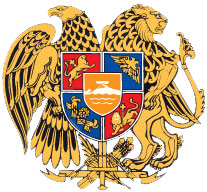 ԸՆԹԱՑԻԿ ԵԶՐԱԿԱՑՈՒԹՅՈՒՆՀՀ ԷՆԵՐԳԵՏԻԿ ԵՆԹԱԿԱՌՈՒՑՎԱԾՔՆԵՐԻ ԵՎ ԲՆԱԿԱՆ ՊԱՇԱՐՆԵՐԻ ՆԱԽԱՐԱՐՈՒԹՅԱՆ ՖԻՆԱՆՍԱՏՆՏԵՍԱԿԱՆ ԳՈՐԾՈՒՆԵՈՒԹՅԱՆ ՀԱՇՎԵՔՆՆՈՒԹՅԱՆ ԱՐԴՅՈՒՆՔՆԵՐԻ ՎԵՐԱԲԵՐՅԱԼ2020